Statutární město OstravaÚřad městského obvodu TřeboviceNávrh na zahájení řízení o zrušení údaje o místu trvalého pobytu Navrhovatel:Jméno a příjmení/název společnosti: ……………………………………………………………….datum narození: ………………..adresa místa trvalého pobytu/sídlo společnosti: ……………………………..                                                                            ……………………………..                                                                            telefonní kontakt: …………………Adresa pro doručování písemností (netřeba uvádět, pokud je totožná s adresou TP): ................................................................................................................................................................* vlastník objektu nebo jeho vymezené části* oprávněná osoba (uvedená v § 10 odst. 6 písm. c) zák. 133/2000 Sb.,)- nehodící se škrtněteŽádám jako oprávněná osoba podle ust. § 10 odst. 6 písm. c) zák. 133/2000 Sb., o evidenci obyvatel, o zrušení údaje o místu trvalého pobytu: (účastník řízení, kterému se má zrušit trvalý pobyt)
jméno a příjmení: …………………………………………………………..nar. …………………adresa trvalého pobytu: ……………………………………………………………………………..adresa pro doručování či místo faktického pobytu : ………………………………………………..                                                                                  ………………………………………………...telefonní či jiný kontakt (je-li navrhovateli znám): ………………..K žádosti o zrušení trvalého pobytu výše uvedené osoby mne vedou tyto důvody: ……………………………………………………………………………………………………………..……………………………………………………………………………………………………………..……………………………………………………………………………………………………………..(Například:Jmenovaná osoba se na uvedené adrese nezdržuje a nemovitost neužívá od: …………….Výše uvedená osoba se z v místě trvalého pobytu nezdržuje, není mi známo, za jakých podmínek se odstěhovala.  Výše uvedené osobě již zaniklo užívací právo na výše uvedené adrese.)Charakter zaniklého užívacího práva: *vlastnické                                                                     *nájemní                                                                                                                             *odvozené právo k bydlení         			                         * bez užívacího práva na základě souhlasu majitele                                                                                                                                                                                                                  (*nehodící se škrtněte)Jako oprávněná osoba jsem povinen ohlašovně prokázat zánik užívacího práva občana k objektu nebo jeho vymezené části a současně neužívání tohoto objektu nebo jeho vymezené části. Zánik užívacího práva k objektu (případně odnětí souhlasu oprávněné osoby s trvalým bydlištěm) dokládám těmito listinami: (např. rozsudek o rozvodu manželství, dohoda rozvedených manželů o vypořádání bydlení po rozvodu, soudní rozhodnutí o zrušení práva společného nájmu bytu, prohlášení o opuštění společné domácnosti, výpověď z nájmu, dohodu o ukončení nájmu, odnětí souhlasu oprávněné osoby, případně další doklady):    …………………………………………………………………………………………………………………………………………………………………………………………………………………………Z důvodu doplnění důkazního řízení případně navrhuji výslech svědků (uveďte jméno, příjmení, adresu, příp. telefon): .…………………………………………………………………………………………………………..………………………………………………………………………………………………………….....................................................................................................................................................................…………………………………………………………………………………………………………..…………………………………………………………………………………………………………..V Ostravě - Třebovicích,  dne ……………….                                                                                                              ……..…………………………. 
                                                                                                                         podpis navrhovateleSprávní poplatek ve výši 100,- Kč za osobu, které se má rušit trvalý pobyt, byl uhrazen na pokladně ÚMOb Třebovice dne: ……………………………….Případné dotazy a informace ke správnímu řízení je možno získat na ohlašovně ÚMOb Třebovice,telefon 599 422 108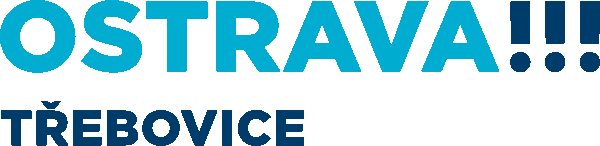 5. května 5027/1, 722 00 Ostrava	IČ 00845451 DIČ CZ00845451	2/1	 www.trebovice.ostrava.cz	Číslo účtu  19-1651079319/0800